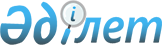 Сандықтау аудандық мәслихат сессия шешімінің күшінің жойылуы туралыАқмола облысы Сандықтау аудандық мәслихатының 2016 жылғы 6 сәуірдегі № 2/5 шешімі      "Қазақстан Республикасындағы жергілікті мемлекеттік басқару және өзін-өзі басқару туралы" Қазақстан Республикасының 2001 жылғы 23 қаңтардағы Заңының 7 бабынының 5 тармақшасына сәйкес, аудандық мәслихат ШЕШІМ ҚАБЫЛДАДЫ:

      1. Сандықтау аудандық мәслихатының 2015 жылғы 11 қыркүйектегі № 36/2 "Сандықтау ауданының пайдаланылмайтын ауыл шаруашылығы мақсатындағы жерлерге бірыңғай жер салығының мөлшерлемелерін жоғарылату туралы" (2015 жылы 11 қыркүйекте Ақмола облысының Әділет департаментінде 5008 нөмірімен тіркелген) шешімінің күші жойылсын деп танылсын.

      2. Нақты шешім қол қойылғаннан кейін күшіне енеді.


					© 2012. Қазақстан Республикасы Әділет министрлігінің «Қазақстан Республикасының Заңнама және құқықтық ақпарат институты» ШЖҚ РМК
				
      Аудандық мәслихат
сессиясының төрағасы

Ш.Докаев

      Аудандық мәслихатының
хатшысы

С.Клюшников
